December 2013 – a bright end to the yearTotal output from the solar PV arrays at Stratford and Warwick Hospitals in December 2013 was over 8 per cent higher than in December 2012 thanks to a brighter final ten days. Total output during 2013 at the two sites was 57, 640 units, saving around 29 tonnes of carbon.Warwick Hospital – performance in December 2013Output from the solar PV array at Warwick Hospital in December 2013 was 8 per cent higher than in the same month last year. Just over 1,300 units were generated during the month – an average of 42 units a day - compared with just over 1,200 units at a daily average of just under 39 units a day in 2012. Peak performance was on 29 December when 93.6 units were generated: one of seven days in the month when more than 60 units were generated. Lowest output for the month was 3.8 units on 23 December. Daily output fell below 20 units on 7 days. Output on Christmas Day was 78 units – the fourth highest daily figure in the month.Daily output: Warwick Hospital December 2012 (green) & December 2013 (blue)Daily generation during December 2013 was 27 per cent less than in November and less than one sixth the level seen in July – the peak month for generation in 2013. Output was boosted by a run of bright days towards the end of the month, with over 400 units generated in the six days starting Christmas Eve.Warwick Hospital – generation in 2013In 2013, the solar PV array at Warwick Hospital has generated a total of 47,779 units, saving nearly 24 tonnes of carbon. The graph below shows the average daily output for the year, with average daily output for 2012 shown for comparison. Note there is no data for January 2012, and data for February 2012 is for 12-29 February only. Comparisons for March to December, output in 2013 exceeded that in 2012 for seven out of the ten months.Average daily output by month: Warwick Hospital - 2013Stratford Hospital – performance in December 2013In December 2013 the solar PV array at Stratford Hospital generated a total of 296 units of electricity - an average of 9.5 units a day. Output was 13 per cent higher in December 2013 compared with December 2012. Highest output was 21.6 units on 29 December, the same day as the peak output at Warwick Hospital. Lowest output was 0.9 units on 23 December – again matching the pattern at Warwick. Daily output was above 15 units on 8 days, while output was below 5 units on 11 days. Generation during December 2013 was nearly 20 per cent below that seen in November and less than one fifth the level seen in July 2013.Daily output: Stratford upon Avon Hospital December 2012 (green) & December 2013 (blue)Stratford Hospital – generation in 2013In 2013, the solar PV array at Stratford Hospital has generated just over 9,860 units – equivalent to saving close to 5 tonnes of carbon. Overall, the array at Stratford has produced in 2013 nearly 3 per cent more electricity per kW installed than the array at Warwick.More informationFor more information about the solar PV arrays at Warwick and Stratford upon Avon Hospitals, and for more information about Community Energy Warwickshire in general, e-mail info@cew.coop. 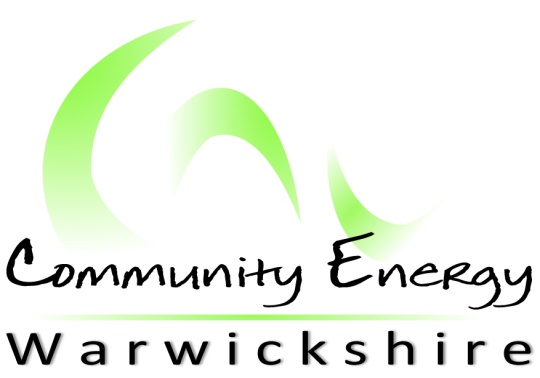 SOLAR PVMONITORING REPORTDecember 2013